Name--_________________________  Date--__________________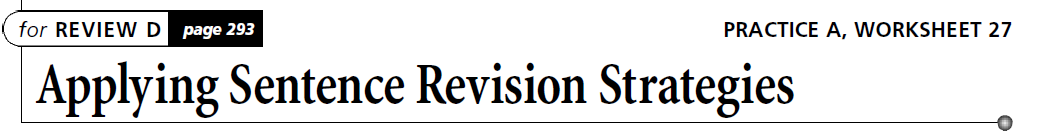 DI R E C T I O N S Use the skills you have learned throughout this chapter. Revise the following paragraph to revise fragments, run-ons, and stringy and wordy sentences.Try to combine at least five sentences when you revise.    Leonardo da Vinci was born in 1452. His birth took place in Italy. Diedin 1519. Leonardo was a skilled scientist, he was also a talented artist. Oneof his masterpieces is The Last Supper. He painted it on dry plaster, whichis a poor surface for oil paints. The painting soon began to disintegrate. Itsdisintegration was gradual. Leonardo also painted the Mona Lisa. This is hismost famous and well-known work. He must have liked this painting.Because he carried it with him when he traveled. Leonardo’s scientific contributions are impressive as well, he was ahead of his scientific peers. He filledmany notebooks with scientific theories and observations and he wrotehis notes in mirror script. He used this writing and it was difficult for otherpeople to read them. He planned many devices, such as an underwater divingsuit. That were not actually created for hundreds of years. People still re cognizethe name of Leonardo da Vinci. They recognize it centuries after his lifetime.